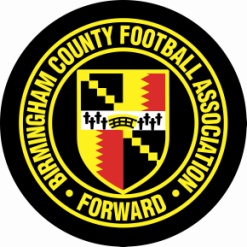 BOARD MINUTESBirmingham County FA Board meetingThursday 26th September 2019Meeting held at the Birmingham County FA Board RoomCommencing at 1pm for a 1.30 startBOARD NOTICEHi everyone“Hola” from a very warm and sunny Spain.Please find the minutes of the September Board meeting attached for your perusal.The agenda and related documents for the forthcoming Board meeting on the 19th November will follow shortly.  The papers will also include feedback collated from the Away Day at St Georges Park.I am conscious that the agenda is drawn up by myself and Kevin in advance of the meeting and we’ve found a format that seems to work for everyone.However, having now been on the Board for over 12 months, are there any items that you’d like to add to the agenda and discuss on the 19th or more regularly?Kevin will also be updating the smartsheet in time for the meeting so please log in and add any comments or actions that have happened in recent weeks.We also discussed at the last meeting about the possibility of utilising some of the apps within the new Microsoft Office 365, in particular TEAMS which we will set up for the Directors (group).  There is also an excellent video tool which we can also use or at least try to use if any of you are unable to attend but wish to log on and contribute either to all or part of the agenda.We would of course prefer if you could attend the meeting in person so please let Kevin know if you can/can’t attend on the 19th and if not, then if you can and would like to consider joining the meeting by video link.I look forward to seeing you all soon.Mike PennChairman Birmingham County FABOARD MEETINGMinutes of the meeting on Thursday 26th September 2019 at 1.30pmIn Attendance:		M. Penn (Chairman), S. Poole (Deputy Chairman), K. Shoemake (CEO), S, Hampton, J Berry, M, Shafaq, S. WelchApologies Received:	H. Murdoch, G. Rippon, S. Kazmi, H. OrganItemItemPapersOutcomes and Actions1Chairman’s welcome & remarks and agenda overviewThe Chairman welcomed everyone including Olly Hitchcox (BCFA) to update on agenda item 5 – brought forward to the beginning of the meeting2Apologies for AbsenceHarry, Guy, Sham, HollyEveryone’s apologies were accepted on the day3Minutes of the Board meeting held on 23rd July 2019The minutes were approved and signed by the Chairman as a true and accurate record4Matters arising not covered on the agendaThere were no matters arising, tabled or discussed on the day5BCFA Facility Fund (Agenda Item 1)Club Improvement FundMr Hitchcox outlined some new and confidential facility/equipment funding that the FA were preparing to launch – this increased club’s opportunities to apply for FA/Football Foundation grants linked to the pitch improvement programme but still left a shortfall in funding which the BCFA fund can help fill.  Mr Hitchcox explained that the new FA fund was an improvement on the previous scheme which increased funding to 75% and that our BCFA would enhance the scheme and benefit clubs.  The CEO also disseminated the press release and smart sheet application form.The CEO outlined the background to this further BCFA scheme and showed a draft paper which outlined some elements which would be considered applicable along with rationale and criteria for each.  Following on from the previous meeting, it was agreed to highlight some items to prompt thought and also include a section for club ideas and innovation which would also be considered.The Board agreed that there would be no impact on the previously agreed BCFA scheme and there was no reason to alter it – furthermore, they agreed that it would be even more beneficial.The Board further agreed in principal to the scheme and allocated £20k to support the initiatives but asked the CEO to develop the draft further.CEO to develop and present at Away day6CEO UpdateFA Business Scoreboard & KPI’s (year 2)FinanceVAT reviewSustainabilityCFA Operating ModelWorkforceThe CEO gave an overview of the end of year scoreboard results and highlighted specific achievements.  The CEO also showed the new targets and month two achievements against the new FA KPI’s.The CEO was delighted with the amount of cup entries received (738) but also disappointment that Aston Villa had withdrawn again after re-entering for just one season.The CEO was delighted with the continued customer service results from ZenDesk and also the Net Promoter scores for club/league secretaries and Referees.The CEO went back over some of the detail from the final audit including some areas of expenditure.The CEO also confirmed that £450k had now been invested and thanked Mr Welch for his help.Following some detailed discussions with the audit team and VAT specialists, it was confirmed that we would be applying for a VAT rebate later in the year.  It was hard to estimate but this could be in the region of £30kTo help kick off our own sustainability activity which further supports the club innovation fund, the CEO announced that we had now installed the two electric car charging points at the front car park as well as two water fountains to help reduce the use of single use plastic on the site.  We had also signed a contract with the FA’s recycling contractor to again reduce and recycle waste.The CEO also summarised a carbon trust report which highlighted savings that could be made by changing office lights to LED and by installing solar panels to the main HQ.  The amount required to implement the report’s findings would be in the region of £5.6k with an average of £1.2k savings per year.The CEO reminded Directors of the impending operating surplus criteria which the FA will be stipulating in the next funding cycle which suggests 8-10 months operating surplus for all CFA’s.At the end of the previous financial year, we sat at about 14months but this does fluctuate monthly.  If this remained the same or increased, then we would have to allocate some expenditure which could be capital spend or further initiatives.The CEO confirmed that we were looking at recruiting two apprentices for either department as well as a new RDO and Designated Safeguarding and Respect Lead as well as the FA funded Regional Discipline Officer.The Board approved the expenditure to implement the findings of the carbon trust report after a site visit to confirm current light fittings7BCFA Articles of AssociationThe Chairman highlighted the issues with the Articles of Association which required clarifying and amending:Article 6. Change to 25% of members in attendance to form a quorum.Article 9.1. President to increase term of office to a three year termArticles 9.2 & 9.3. Chairman & Deputy Chairman delete age limit of 75yrs oldArticle 14.2 & 14.4. FA Rep - Nominations to CEO and/or Chairman as appropriateArticle 14.6. Delete age limit of 75yrs oldArticle 15. Powers of Council - Replace ‘July Council meeting’ to date of 1st JulyArticle 16.2. Proceedings - Change to 25% of members in attendance to form a quorumArticle 20. Election of Board - delete age limit of 75yrs oldArticle 23. Removal of Directors – delete age limit of 75yrs oldBoard approved each change.  These will now be taken to the Council for their approval and then to the AGM for ratification and inclusion8Director updatesAway Day – topicsSmartsheetsThe CEO thanked all Directors who had contributed to the proposed agenda.He showed the collated feedback of agenda items which showed that the BCFA name and branding should be included in the day along with business planning.The CEO gave a very brief demonstration of how to access the smartsheets and stated that he’d now added and sent email verifications to Director’s personal emails.  The CEO thanked those who had registered and contributed to the smartsheet9Safeguarding & WelfareSOS ComplianceSteve Poole gave an overview of what we believe will be included and expected in the new SOS.The CEO stated that it remained a priority and would include Referees and u18’s playing in adult football.The CEO would update the Board further when the SOS is produced and after the Safeguarding conference in November.10FA Representative ReportNational Game Board report: July / August 2019FA Board: July 2019FA Council:The Chairman outlined the recent meetings that he’d attended and from the documents previously circulated.11AOBThe CEO asked who from the Board were on Office 365.  The CFA network was transitioning nationally, and we would be using the operating system from October.The Chair and CEO stated that, given how busy Directors are, there might be opportunities to use TEAMS webinar so that Directors could ‘attend’ remotely.  This was generally seen as a positive step but as a fall back to attendance and not to replace attendance.12Dates/Times of Future Meetings:Tuesday 19th November – Board meeting – 1pm-4pmThursday 5th December – Council meeting – 7pmTuesday 21st January 2020 – Board meeting – 1pm-4pmTuesday 24th March – Board meeting – 1pm-4pmThursday 9th April – Council meeting – 7pmTuesday 19th May – Board meeting – 1pm-4pm